Inicio del módulo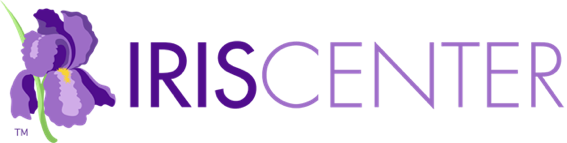 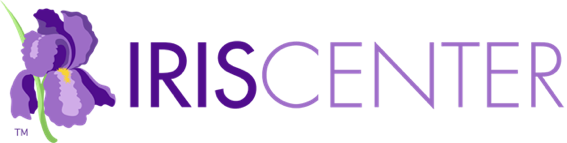 Descripción del módulo: Este módulo, el segundo de una serie de tres, discute la implementación de una práctica o programa con fidelidad (tiempo estimado para completar el módulo: 1 hora). Cuando usted haya completado el módulo, asegúrese de visitar partes dos y tres.Gráfica STAR LegacyRelacionado a este móduloEnlace: Resumen del moduloVideo: Navegar un Módulo IRIS Star Legacy Enlace: IRIS y la teoría de aprendizaje de adultosMapa de compendio de contenidoRetoVideo: Usted es un profesional de la educación que aprendió recientemente sobre la identificación y selección de prácticas y programas basados en evidencia—o PBEs—pero ahora es el momento de verdaderamente implementar estos PBEs. Pensamientos iniciales¿Qué es fidelidad de implementación?¿Cómo puede un educador implementar una práctica o programa basados en evidencia con fidelidad?Perspectivas & recursosObjetivos del móduloAl completar toda la sección de Perspectivas & Recursos, y al revisar las actividades suplementarias, usted debería:Entender la importancia de implementar una práctica o programa basado en evidencia con fidelidad Estar familiarizado con los cinco componentes requeridos para alcanzar fidelidad de implementaciónReconocer la importancia de recopilar y organizar los recursos necesarios para la implementaciónTener conocimiento de los riesgos de hacer adaptaciones a prácticas basadas en evidencia y entender qué adaptaciones suponen menor riesgoPágina 1: Fidelidad de implementaciónSe espera que los educadores implementen prácticas y programas basados en evidencia (PBEs) para mejorar los resultados de los niños o estudiantes con los que ellos trabajan…Cuadro con citaLa implementación de una práctica o programa tal y como indican los investigadores y desarrolladores se denomina fidelidad de implementación Para implementar una práctica o programa con fidelidad, usted debe… [viñetas]La investigación indicaEnlace: tamaño del efecto [definición] Por favor, repase el primer Módulo de IRIS en esta serie: Las prácticas basadas en evidencia (Parte 1): Identificar y seleccionar una práctica o programaPágina 2: Entienda los procedimientos de implementaciónPara implementar una PBE con fidelidad, primero usted debe… EntrenamientoUn entrenamiento de alta calidad y efectivo incluye… [viñetas]Enlace: retroalimentación correctiva [definición]Además de los componentes de entrenamiento enumerados arriba, usted debería…Enlace: desviación [definición]La investigación indicaEnlace: beneficios de la asesoría entre paresAprendiendo por su cuentaUn manual puede incluir otra información relacionada a la implementación [viñeta]Un manual ayuda a asegurar el nivel de calidad de programa …Cuando no hay un manual disponible…Audio: Bryan Cook ofrece más sugerencias sobre entrenamiento y oportunidades para el autoaprendizajeAudio: Tom Kratochwill ofrece más sugerencias sobre entrenamiento y oportunidades para el autoaprendizajePara su informaciónPágina 3: Prepararse para la implementaciónUna vez ha aprendido los requisitos para implementar una PBE, usted puede…Recursos a considerar antes de la implementaciónPara su informaciónPágina 4: Seguir los procedimientos de implementaciónUna vez usted se ha preparado para implementar una PBE, necesita…La fidelidad de implementación consta de tres elementos principales [viñetas]Para su informaciónAudio: Larry Wexler discute la importancia de la implementación con fidelidadAudio: Scott McConnel añade algunas ideas más sobre la importancia de la implementación con fidelidadAmenazas a la fidelidadRazones típicas por las que los educadores cambian sus PBEs, intencionadamente o no [lista numerada]Cuando se implementa una PBE, los maestros pueden pensar erróneamente que…DesviaciónCuando los maestros implementan una PBE, normalmente empiezan haciéndolo con fidelidad, pero…Definición de “desviación”La investigación indicaAdaptaciónA menudo, los educadores cambian los componentes de una PBE intencionadamenteAudio: Bryan Cook, Tom Kratochwill y Lisa Sanetti discuten por qué los educadores tienen, a menudo, dificultades implementando una práctica o un programa con fidelidadPara su informaciónPara aprender más sobre este proceso, vea este módulo de IRIS: Las prácticas basadas en evidencia (Parte 3): Evaluando los resultados del estudiante y la fidelidad Página 5: Riesgos de adaptar una práctica basada en evidenciaRecuerde que fidelidad de implementación hace referencia a…Por ejemplo, un maestro está planeando usar una PBE que debería implementarse dos veces por semana durante 45 minutos cada vez a lo largo de 10 semanasMuchas veces, educadores como el descrito en el ejemplo anterior…Consideraciones al hacer adaptaciones Aun teniendo en cuenta los riesgos asociados con hacer adaptaciones a una PBE, hay veces en los que…La investigación indica que las adaptaciones son más exitosas cuando… [viñetas]Ejemplos de cambios a componentes no esenciales/esencialesAudio: Bryan Cook describe el balance entre implementar una práctica o programa con fidelidad y adaptarlos para que se ajusten a las necesidades concretas de cada unoPara su informaciónPágina 6: Referencias & recursos adicionalesReferenciasRecursos adicionalesPágina 7: CréditosExpertos de contenidoDesarrolladores del móduloEquipo de producción del móduloEquipo de producción de mediaMediaEntrevistas con expertosResumenResumen del móduloPara implementar con fidelidad, los educadores deben… [viñetas]Aunque los educadores deberían siempre intentar implementar una PBE con fidelidad…Audio: Lisa Sanetti repasa las consideraciones fundamentales para implementar una práctica o programa con fidelidadRetomando ideas inicialesEvaluaciónComplete las preguntas enumeradasEnlace: Hoja de trabajo comparativa de prácticas y programas basados en evidenciaHa completado este móduloQueremos escuchar su opiniónEnlace: Encuesta de retroalimentación acerca del móduloHoras de desarrollo profesionalEnlace: Tienda de horas de desarrollo profesional IRISRecursos relacionados [enlaces]       NOTAS       NOTAS       NOTAS       NOTAS       NOTAS       NOTAS       NOTAS       NOTAS       NOTAS